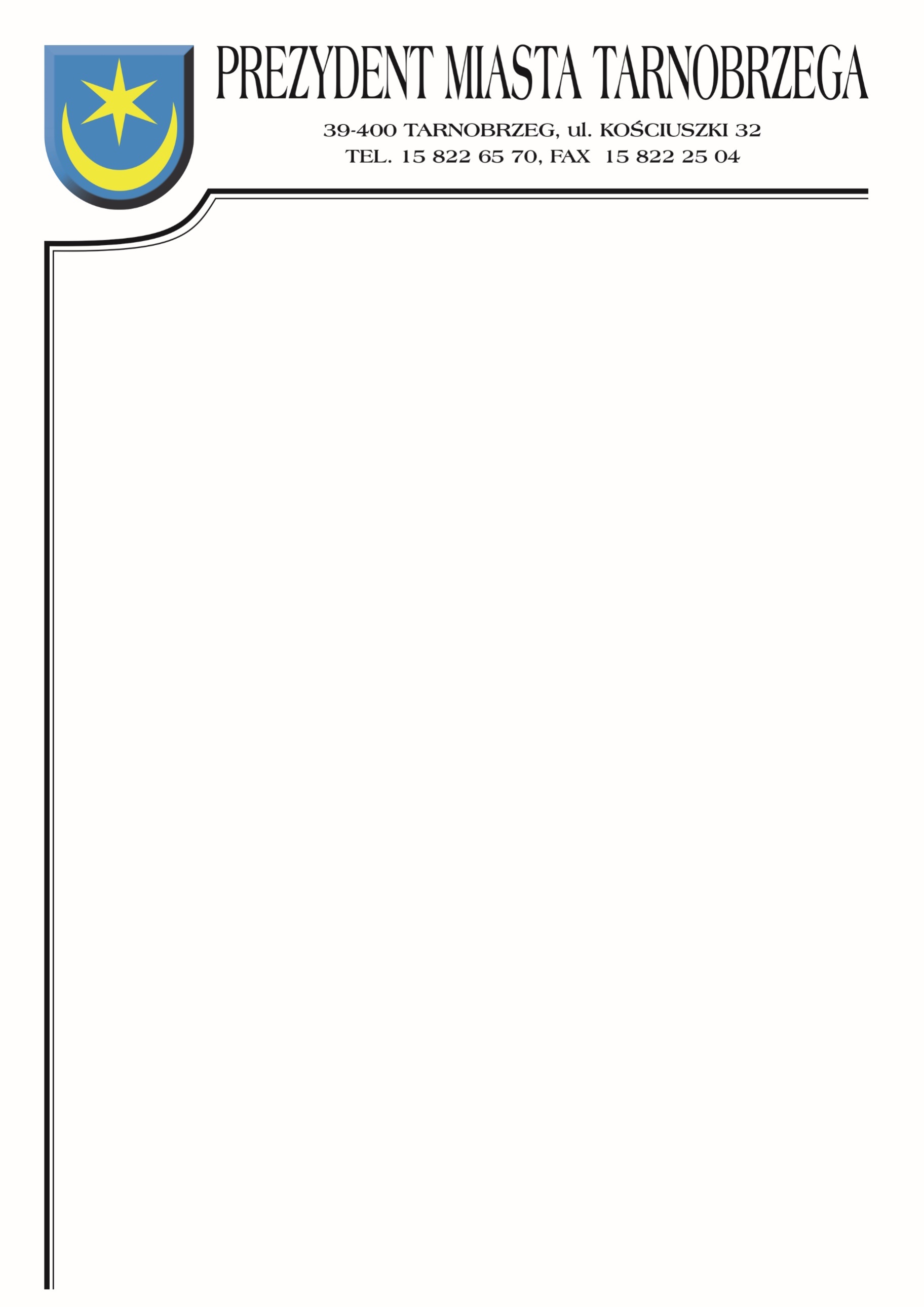 Znak sprawy: TID-III.271.2.18.2022		                   Tarnobrzeg, dnia  4 sierpnia 2022 r.ZAWIADOMIENIE O WYBORZE OFERTYDotyczy postępowania, którego przedmiotem zamówienia jest: Rozbiórka budynku biurowego na działce nr ewid. 2025/11 w Tarnobrzegu przy ul. Targowej 9, jako najkorzystniejsza została wybrana oferta wykonawcy:Firma Usługowo-HandlowaJan Lachul. Zagórze 2A39-400 Tarnobrzegza cenę brutto:  45 510,00 zł;Wybrana oferty spełnia wszystkie wymogi określone w zaproszeniu i okazała się najkorzystniejsza na podstawie kryterium oceny ofert zastosowanym w tym postępowaniu.Zgodnie z ogłoszeniem jedynym kryterium, jakim kierował się Zamawiający przy wyborze ofert najkorzystniejszych była cena brutto. Zamawiający zgodnie ze wskazaną w zaproszeniu formułą dokonał oceny punktowej złożonych ofert.W przedmiotowym postępowaniu ofertom przyznana została następująca punktacja:		Zamawiający uprzejmie informuje, że umowa z wybranym Wykonawcą zostanie zawarta niezwłocznie po przesłaniu zawiadomienia o wyborze najkorzystniejszej oferty.Otrzymują:BAKAMAX Spółka z o.o. Iwanowice Małe, ul. Długa 67, 42-152 OpatówENERGOKON-PLUS Sp. z o. o. ul. Mierosławskiego 3, 41-200 SosnowiecSpartan Wyburzenia Adriana Foryś, 51-216 Wrocław, ul. Pomorska 29/2HAMMER WYBURZENIA Michał Koszołko, Lgiń 13, 67-400 WschowaPrzedsiębiorstwo Budowlane BUDOMEX 39-400 Tarnobrzeg, ul. Przechodnia 4Firma Usługowo-Handlowa Jan Lach ul. Zagórze 2A, 39-400 TarnobrzegFirma Handlowo-Usługowa DŹWIGMAR Daniel Pióro, ul. Budowlanych 35, 39-400 TarnobrzegFirma Handlowo-Usługowa  Łukasz Kosior ul. Wiącka 14A, 39-400 Tarnobrzeg a/a.Sprawę prowadzi: Marta Bąk –Wydział TID, tel.15-81-81-227.Numer ofertyNazwa (firma) i adres wykonawcyPkt.1BAKAMAX Spółka z o.o. Iwanowice Małe, ul. Długa 6742-152 Opatów41,572ENERGOKON-PLUS Sp. z o. o. ul. Mierosławskiego 341-200 Sosnowiec37,763Spartan Wyburzenia Adriana Foryś, 51-216 Wrocław ul. Pomorska 29/284,864HAMMER WYBURZENIA Michał Koszołko, Lgiń 1367-400 Wschowa79,405Przedsiębiorstwo Budowlane BUDOMEX 39-400 Tarnobrzeg ul. Przechodnia 476,296Firma Usługowo-Handlowa Jan Lach ul. Zagórze 2A39-400 Tarnobrzeg100,007Firma Handlowo-Usługowa DŹWIGMAR Daniel Pióroul. Budowlanych 35, 39-400 Tarnobrzeg43,538Firma Handlowo-Usługowa  Łukasz Kosior ul. Wiącka 14A39-400 Tarnobrzeg94,87